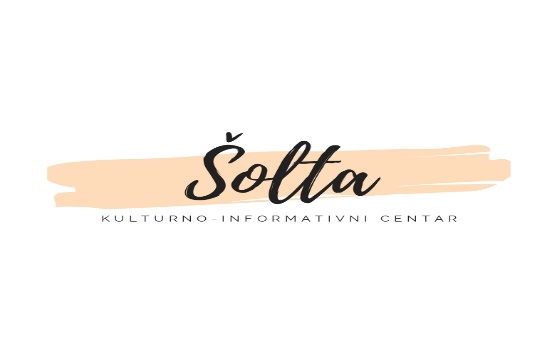 OIB 39244862531   MB 4162692IBAN HR7223600001102398642Kulturno-informativni centar otoka ŠoltePodkuća 8, 21430 Grohotekic.solta@solta.hrGrohote, 04.12.2023.O P Ć I NA    Š O L T APREDMET: Izmjene i dopune financijskog plana za 2023. Za KICOŠdostavlja sePoštovani,                    U privitku dopisa dostavljamo Vam Izmjene i dopune financijskog plana Kulturno informativnog centa otoka Šolte – KICOŠ za 2023. Godinu. Ukupan iznos financijskog plana nije se mijenjao, radi se o preraspodjeli unutar računskog plana.                     S poštovanjem,IZMJENE I DOPUNE FINANCIJSKOG PLANA ZA 2023. GODINUOBRAZLOŽENJE TRAŽENIH IZMJENA I DOPUNAIzmjene i dopune financijskog plana Kulturno informativnog centa otoka Šolte – KICOŠ za 2023. Godinu. Ukupan iznos financijskog plana nije se mijenjao, radi se o preraspodjeli unutar računskog plana i unutar Aktivnosti. Uštede kroz Redovno poslovanje Kicoš-a raspoređuju se na troškove javnih potreba u kulturi.Ravnateljica __________________ Marina Garbinv.d. ravnateljice KICOŠv.d. ravnateljice KICOŠ            Marina Garbin____________________________________OPĆI DIOOPĆI DIOOPĆI DIOOPĆI DIOOPĆI DIOOPĆI DIOPLANIRANO+/-%NOVI IZNOSA.RAČUN PRIHODA I RASHODAPrihodi poslovanja105.000,000,000,00%105.000,00Prihodi od prodaje nefinancijske imovine0,000,000,00%0,00Rashodi poslovanja103.000,000,000,00%103.000,00Rashodi za nabavu nefinancijske imovine2.000,000,000,00%2.000,00RAZLIKA0,000,000,00%0,00B.RAČUN ZADUŽIVANJA/FINANCIRANJAPrimici od financijske imovine i zaduživanja0,000,000,00%0,00Izdaci za financijsku imovinu i otplate zajmova0,000,000,00%0,00C.RASPOLOŽIVA SREDSTVA IZ PRETHODNIH GODINAVIŠAK/MANJAK IZ PRETHODNIH GODINA0,000,000,00%0,00VIŠAK/MANJAK + NETO ZADUŽIVANJA/FINANCIRANJA + RASPOLOŽIVA SREDSTVA IZ PRETHODNIH GODINA0,000,000,00%0,00BROJ 
KONTAVRSTA PRIHODA / RASHODAPLANIRANO+/-%NOVI IZNOSA. RAČUN PRIHODA I RASHODAA. RAČUN PRIHODA I RASHODAA. RAČUN PRIHODA I RASHODAA. RAČUN PRIHODA I RASHODAA. RAČUN PRIHODA I RASHODAA. RAČUN PRIHODA I RASHODA6Prihodi poslovanja105.000,000,000,00%105.000,0067Prihodi iz nadležnog proračuna i od HZZO-a temeljem ugovornih obveza105.000,000,000,00%105.000,003Rashodi poslovanja103.000,0015.000,000,00%103.000,0031Rashodi za zaposlene39.500,000,000,00%39.500,0032Materijalni rashodi61.500,000,000,00%61.500,0034Financijski rashodi2.000,000,000,00%2.000,004Rashodi za nabavu nefinancijske imovine2.000,000,000.00%2.000,0042Rashodi za nabavu proizvedene dugotrajne imovine2.000,000,000.00%2.000,00POSEBNI DIOPOSEBNI DIOPOSEBNI DIOPOSEBNI DIOPOSEBNI DIOPOSEBNI DIOPOSEBNI DIOPOSEBNI DIOPOSEBNI DIOPOSEBNI DIOPOSEBNI DIOPOSEBNI DIOBROJ 
KONTAVRSTA RASHODA / IZDATAKAPLANIRANO+/-%NOVI IZNOS  SVEUKUPNO RASHODI / IZDACI  SVEUKUPNO RASHODI / IZDACI105.000,000,0016,67105.000,00Proračunski korisnik 48291 KicošProračunski korisnik 48291 Kicoš105.000,000,0016,67105.000,00Program 1001 REDOVNO POSLOVANJE KICOŠ-AProgram 1001 REDOVNO POSLOVANJE KICOŠ-A69.000,00-14.000,000,0055.000,00Aktivnost A100001 Redovno poslovanje Kicoš-aAktivnost A100001 Redovno poslovanje Kicoš-a69.000,00-14.000,000,0055.000,00Izvor  1.1. Opći prihodi i primiciIzvor  1.1. Opći prihodi i primici69.000,00-14.000,000,0055.000,00Funkcijska klasifikacija  0820 Službe kultureFunkcijska klasifikacija  0820 Službe kulture69.000,00-14.000,000,0055.000,00367.000,0067.000,00-14.000,000,0055.000,003139.500,0039.500,000,000,0039.500,003225.500,0025.500,00-14.000,000,0011.500,00342.000,002.000,000,000,002.000,0042.000,002.000,000,000,002.000,00422.000,002.000,000,000,002.000,00Program 1002 JAVNE POTREBE U KULTURIProgram 1002 JAVNE POTREBE U KULTURI36.000,0014.000,0071,4350.000,00Aktivnost A100001 JAVNE POTREBE U KULTURIAktivnost A100001 JAVNE POTREBE U KULTURI36.000,0014.000,0071,4350.000,00Izvor  1.1. Opći prihodi i primiciIzvor  1.1. Opći prihodi i primici36.000,0014.000,0071,4350.000,00Funkcijska klasifikacija  0820 Službe kultureFunkcijska klasifikacija  0820 Službe kulture36.000,0014.000,0071,4350.000,00336.000,0021.000,0014.000,0071,4350.000,003236.000,0021.000,0014.000,0071,4350.000,00